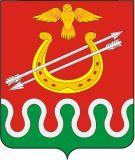 Администрация Боготольского районаКрасноярского краяПОСТАНОВЛЕНИЕ« 18 » марта 2013 года		          г. Боготол                                     № 178 -  п.О внесении изменений в постановление № 79-п от 31марта 2009 года         В связи со штатными изменениями в состав межведомственной антикоррупционной комиссии, в целях более эффективного обеспечения координации работ по предупреждению и профилактике коррупционных правонарушений в Боготольском районе          ПОСТАНОВЛЯЮ: Вывести из состава комиссии: Неведомского Сергея Анатольевича, в связи с переводом, Катаровского Максима Александровича, в связи с увольнением, Бакуневич Надежду Владимировну, в связи с нахождением в декретном отпуске.Ввести в состав комиссии: Купилову Татьяну Николаевну, начальника отдела экономики и планирования, Соловьеву Надежду Филипповну, и.о. руководителя Финансового управления.  3.  Контроль за Постановлением оставляю за собой.     4.  Постановление вступает в силу со дня подписания.Глава администрацииБоготольского района			                                                  Н.В. Красько